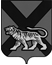 ТЕРРИТОРИАЛЬНАЯ ИЗБИРАТЕЛЬНАЯ КОМИССИЯ ГОРОДА СПАССКА-ДАЛЬНЕГОРЕШЕНИЕ 12.08.2016                                                                                          	№ 60/15г. Спасск-ДальнийО приостановлении полномочийзаместителя председателя участковой избирательной комиссии, члена участковой избирательной комиссии с правом решающего голоса избирательного участка № 2631Нины Валентиновны МотыльковойВ соответствии с подпунктом «л» пункта 1, пунктом 7 статьи 29 Федерального закона «Об основных гарантиях избирательных прав и права на участие в референдуме граждан Российской Федерации», пунктом 10 части 1, частью 7 статьи 32 Избирательного кодекса Приморского края,  территориальная избирательная комиссия города Спасска-ДальнегоРЕШИЛА:1. Приостановить полномочия заместителя председателя участковой избирательной комиссии, члена участковой избирательной комиссии с правом решающего голоса избирательного участка № 2631 Нины Валентиновны Мотыльковой на период проведения выборов депутатов Государственной Думы Федерального Собрания Российской Федерации седьмого созыва и депутатов Законодательного Собрания Приморского края, назначенных на 18 сентября 2016 года.		2. Разместить настоящее решение на официальном сайте Администрации городского округа Спасск-Дальний в разделе ТИК, в информационно-коммуникационной сети Интернет. 3. Направить настоящее решение в участковую избирательную комиссию избирательного участка № 2631. Председатель комиссии	                   				        И.П.БеликСекретарь комиссии                                                                       С.А.Резниченко